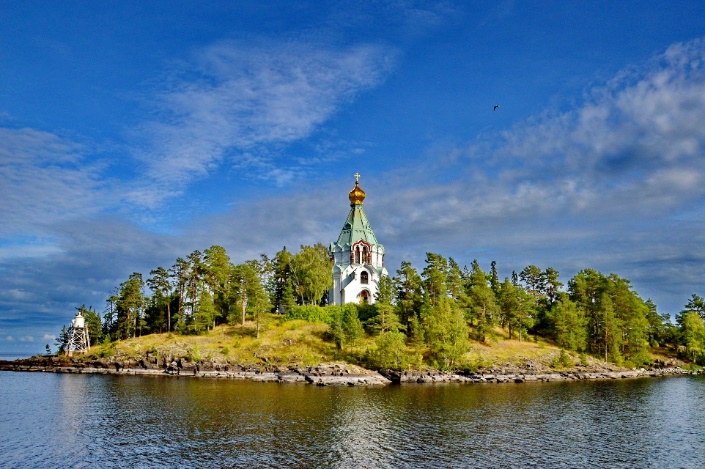 ПАЛОМНИЧЕСКАЯ СЛУЖБА ЗАДОНСКОГО РОЖДЕСТВО-БОГОРОДИЦКОГО МУЖСКОГО МОНАСТЫРЯ ОРГАНИЗОВЫВАЕТ ПОЕЗДКИ ПО СВЯТЫМ МЕСТАМ В ИЮНЕ-ИЮЛЕ 2022г. ПО СЛЕДУЮЩИМ МАРШРУТАМ:ИЮНЬ1. ЗАДОНСКРождество-Богородицкий мужской монастырьБожественная Литургия в день памяти иконы 
Пресвятой Богородицы «Владимирская». 
Мощи свт. Тихона Задонского. Источник.Отправление 3 июня (пятница) в 06:00.Возвращение 3 июня.         2. ДИВЕЕВО-АРЗАМАССвято-Троицкий Серафимо-Дивеевский женский монастырь – Арзамасский Николаевский женский монастырьБогослужения. Мощи прп. Серафима Саровского и 
прпп. жен Дивеевских. Канавка Пресвятой Богородицы. Источники. Икона Пресвятой Богородицы 
«Избавление от бед страждущих». Отправление 3 июня (пятница) в 20:00.Возвращение 5 июня.3. МОСКВА – ИСТРАПокровский женский монастырь – 
Воскресенский Новоиерусалимский монастырьБожественная Литургия. Мощи св. блж. Матроны Московской. Новый Иерусалим. Экскурсии.Отправление 10 июня (пятница) в 21:00.Возвращение 11 июня.4. с. ВОРОН-ЛОЗОВКАХрам Архангела МихаилаБожественная Литургия в Троицкую родительскую субботу.Молебен. Мироточивые иконы.Отправление 11 июня (суббота) в 06:30.Возвращение 11 июня.5. ЗАДОНСКРождество-Богородицкий мужской монастырьБожественная Литургия в праздник Пресвятой Троицы. 
Мощи свт. Тихона Задонского. Источник.Отправление 12 июня (воскресенье) в 06:00.Возвращение 12 июня.6. Санкт-Петербург – Вырица – ВалаамБогослужения. Часовня блж. Ксении Петербургской, Иоанновский ставропигиальный монастырь, Серафимо-Вырицкий монастырь. Валаамские скиты. Мощи валаамских святых. Чудотворные иконы.Отправление 12 июня (воскресенье) в 16:00.Возвращение 18 июня.7. с. ТРОЕКУРОВОСвято-Димитриевский Иларионовский 
Троекуровский женский монастырьБожественная Литургия. Молебен о болящих.
Мощи прп. Илариона Троекуровского. Отправление 16 июня (четверг) в 06:00.Возвращение 16 июня.8. с. ПАНИКОВЕЦХрам Покрова Пресвятой БогородицыБожественная Литургия. Молебен. Чудотворная икона Пресвятой Богородицы «Праворучица».Отправление 19 июня (воскресенье) в 06:00.Возвращение 19 июня.9. Святыни КрымаБогослужения. Бахчисарайский Свято-Успенский монастырь;
Свято-Троицкий женский монастырь, мощи свт. Луки, архиеп. Крымского. Посещение музея святителя Луки.
Храм Воскресения Христова на Форосе.
Древний Херсонес. Владимирский собор и место Крещения св. князя Владимира. Инкерманский монастырь, мощи святого Климента. Экскурсии.
Отправление 21 июня (вторник) в 09:00.Возвращение 3 июля.10. ВЫШАСвято-Успенский Вышенский монастырьБожественная Литургия. Мощи свт. Феофана Затворника. Музей свт. Феофана. Источник в честь иконы Пресвятой Богородицы «Казанская».Отправление 25 июня (суббота) в 23:00.Возвращение 26 июня.11. ЗАДОНСКРождество-Богородицкий мужской монастырьБожественная Литургия. Соборование. 
Мощи свт. Тихона Задонского. Источник.Отправление 25 июня (суббота) в 06:00.Возвращение 25 июня.ИЮЛЬ1. СВЯТЫНИ МИЧУРИНСКАСвято-Троицкий монастырь – Боголюбский собор – 
храм в честь иконы Пресвятой Богородицы 
«Всех Скорбящих Радость»Божественная Литургия. Чудотворные иконы. 
Могилка схимон. Серафимы (Белоусовой).Отправление 3 июля (воскресенье) в 06:00.Возвращение 3 июля.2. ЗАДОНСКРождество-Богородицкий мужской монастырьБожественная Литургия в день памяти иконы 
Пресвятой Богородицы «Владимирская». Молебен. 
Мощи свт. Тихона Задонского. Источник.Отправление 6 июля (среда) в 06:00.Возвращение 6 июля.3. с. КРУТЫЕ ХУТОРАБлаговещенский храмБожественная Литургия в день празднования Рождества Иоанна Предтечи. Частица мощей свв. угодников Божиих. Купель в честь иконы Пресвятой Богородицы «Всецарица».Отправление 7 июля (четверг) в 06:30.Возвращение 7 июля.4. ОПТИНА ПУСТЫНЬ – ШАМОРДИНО – КЛЫКОВОВведенская Оптина пустынь, 
Казанская Амвросиевская женская пустынь, 
мужской монастырь Спаса Нерукотворного пустыньБогослужения в день памяти прп. Амвросия Оптинского. Мощи прп. оптинских старцев, часовня новомучеников оптинских, могилка и келья схимон. Сепфоры (Шнякиной). Чудотворные иконы. Частицы мощей угодников Божиих. Экскурсии.Отправление 8 июля (пятница) в 21:00.Возвращение 10 июля.5. КСИЗОВОХрам свт. Николая ЧудотворцаБожественная Литургия в день памяти иконы Пресвятой Богородицы «Тихвинская». Молебен перед чудотворной «Тихвинской» иконой. Частицы мощей свв. угодников Божиих.Отправление 9 июля (суббота) в 06:30.Возвращение 9 июля.6. СЕЛИГЕРНило-Столобенская пустыньБогослужения в праздник обретения мощей 
прп. Нила Столобенского. Мощи прп. Нила. Экскурсия по монастырю. Оковецкий источник Пресвятой Богородицы. Отправление 7 июля (четверг) в 16:00.Возвращение 11 июля.7. ДИВНОГОРЬЕСвято-Успенский пещерный монастырьБожественная Литургия. Икона Пресвятой Богородицы «Сицилийская». Экскурсии.Отправление 9 июля (суббота) в 23:00.Возвращение 10 июля.8. ЧАПЛЫГИНПетропавловский монастырьБожественная Литургия в день памяти 
св. первоверх. апп. Петра и Павла. Молебен. Источник в честь иконы Пресвятой Богородицы «Тихвинская».Отправление 12 июля (вторник) в 06:00.Возвращение 12 июля.9. ТРОЕКУРОВОСвято-Димитриевский Иларионовский 
Троекуровский женский монастырьБожественная Литургия в день памяти прп. Илариона Троекуровского. Молебен. Мощи прп. Илариона.Отправление 13 июля (среда) в 06:00.Возвращение 13 июля.10. с. АРХАНГЕЛЬСКИЕ БОРКИХрам вмч. Димитрия СолунскогоБожественная Литургия в день памяти 
Ахтырской иконы Пресвятой Богородицы. 
Источник в честь Ахтырской иконы Божией Матери.Отправление 15 июля (пятница) в 06:30.Возвращение 15 июля.11. ДИВЕЕВО – МУРОМБогослужения. Мощи прп. Серафима Саровского, 
прпп. жен Дивеевских, муромских святых. 
Канавка Пресвятой Богородицы. Источники.Отправление 15 июля (пятница) в 20:00.Возвращение 17 июля.12. СКОПИНМонастырь вмч. Димитрия СолунскогоМогилка и келья схимон. Феодосии Скопинской. 
Источник в честь иконы Пресвятой Богородицы «Тихвинская».Отправление 16 июля (суббота) в 06:30.Возвращение 16 июля.13. СВЯТЫНИ КАЗАНИКазанский, Раифский, Свияжский монастыри.
Богослужения в день памяти иконы Пресвятой Богородицы «Казанская». Чудотворные иконы Пресвятой Богородицы «Казанская», «Грузинская». Крестный ход. Источники.Отправление 19 июля (вторник) в 16:00.Возвращение 23 июля.14. ЕЛЕЦВознесенский собор, Знаменский монастырьБожественная Литургия в день празднования иконы Пресвятой Богородицы «Казанская». Могилка св. Мелании ЗатворницыОтправление 21 июля (четверг) в 06:00.Возвращение 21 июля.15. ВОРОН-ЛОЗОВКАХрам Михаила АрхангелаБожественная Литургия. Молебен. Мироточивые иконы.Отправление 24 июля (воскресенье) в 06:30.Возвращение 24 июля.16. СОЛОВКИБогослужения. Мощи соловецких святых. Экскурсии.Отправление 25 июля (понедельник), (ж/д).Возвращение 31 июля.17. МОСКВА – ИСТРАПокровский женский монастырь – 
Воскресенский Новоиерусалимский монастырьБожественная Литургия. Мощи св. блж. Матроны 
Московской. Новый Иерусалим. Экскурсии.Отправление 29 июля (пятница) в 21:00.Возвращение 30 июля.18. ДИВЕЕВОСвято-Троицкий Серафимо-Дивеевский женский монастырьБогослужения в день памяти прп. Серафима Саровского. 
Мощи Дивеевских святых. 
Канавка Пресвятой Богородицы. Источники.Отправление 31 июля (воскресенье) в 06:00.Возвращение 1 августа.ПОДРОБНАЯ ИНФОРМАЦИЯ ПО ТЕЛЕФОНУ ПАЛОМНИЧЕСКОГО ОТДЕЛА: +7 (4742) 25-03-65.МЫ В СОЦИАЛЬНЫХ СЕТЯХ:https://vk.com/palom48https://ok.ru/palom48